Motie Lichtvervuiling reclamezuilDe gemeenteraad Goes, in vergadering bijeen op 7 november 2019,Overwegende dat:Nachtelijke verlichting die niet gericht is op het verzorgen van veiligheid in wijken of op de weg niet functioneel is;Een overdaad aan verlichting in de nachtelijke uren op tal van plaatsen als hinderlijk en ongewenst wordt ervaren;Nachtelijke verlichting ook voor het milieu een overbodige en daarmee ongewenste belasting is.Nederland een van de lichtste landen ter wereld is. Vanuit de ruimte is te zien dat ons land helemaal oplicht door de hoeveelheid kunstlicht. Al dit overvloedige licht wordt lichtvervuiling genoemd;De Nacht van de Nacht (N8vdN8) een landelijk evenement is dat jaarlijks op de laatste zaterdag van oktober wordt georganiseerd. Op diverse plekken in Nederland worden activiteiten georganiseerd om mensen bewust te maken van lichtvervuiling en de mogelijkheden om dit terug te dringen. Verlichte reclamezuilen in de nachtelijke uren weinig functioneel zijn en daarom een onnodige belasting van het milieu en onze leefomgeving veroorzaken.77% van de bevolking vindt dat reclameverlichting en verlichting aan de buitenkant van kantoren na 12 uur ’s nachts uit mag.Constateert dat:De recalamezuil bij de fastfoodketens voor een enorme hoeveelheid licht zorgt;De reclame op uren dat de restaurants gesloten zijn niet functioneel is;De verlichting een belasting is voor het milieu;Verzoekt het College:Te onderzoeken of er mogelijkheden zijn de verlichting van dez zuilen uit te doen op de uren dat de restaurants gesloten zijn er in ieder geval voor te zorgen dat na 23.00 de reclameverlichting uit is.En gaat over tot de orde van de dag.Namens de CDA fractie,Frans van der Knaap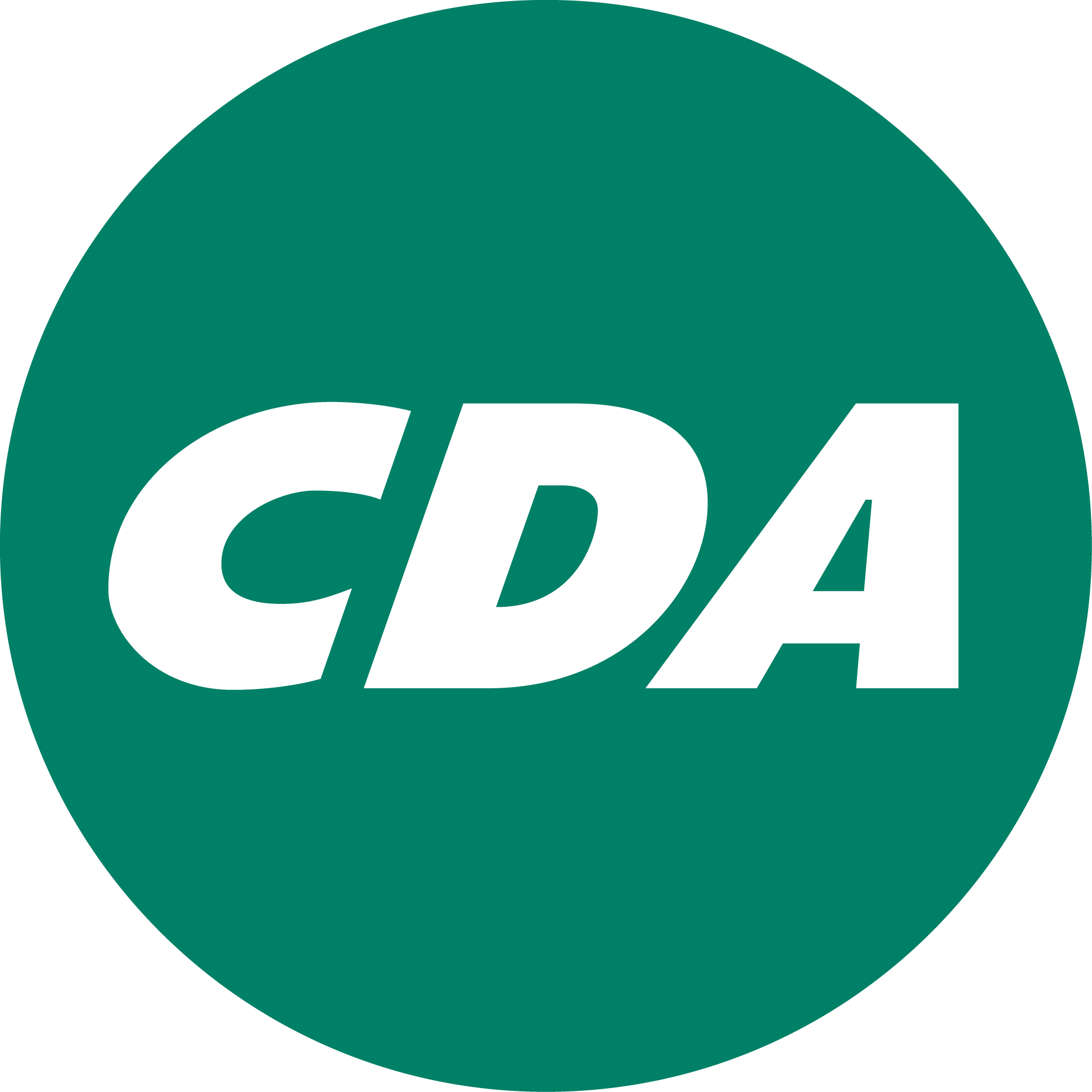 